Tolna Megyei Kormányhivatal
Népegészségügyi Főosztály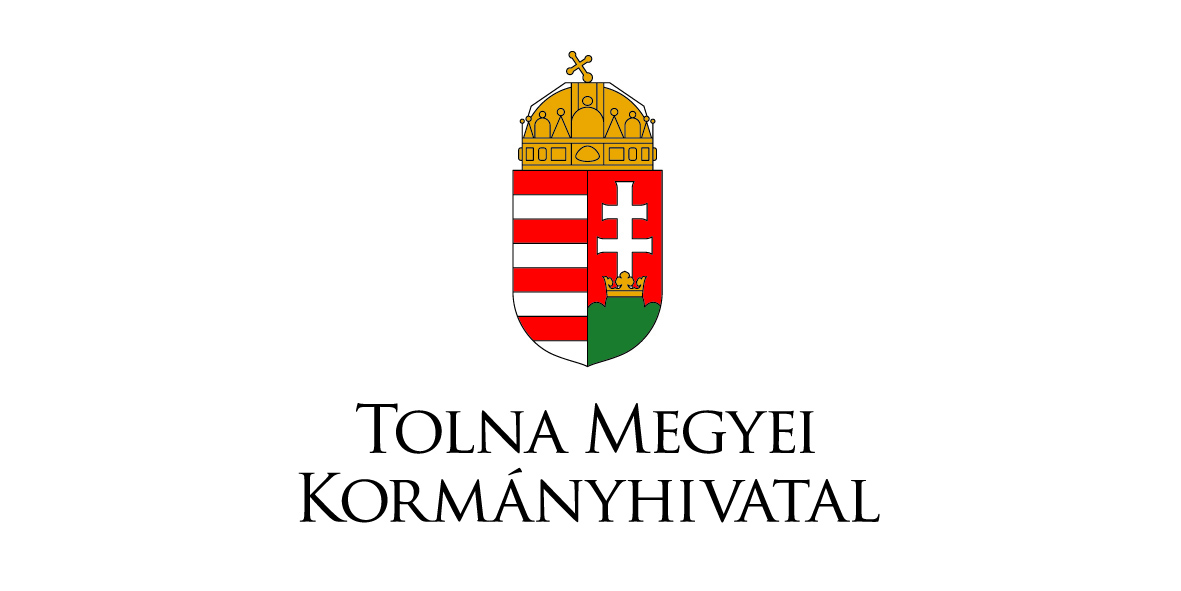 „Aki megment egy életet, egy egész világot ment meg.”felhívásTELEPÜLÉSI OLTÁSI AKCIÓNAPOK – 2022. januárcovid-elleni 1., 2., 3. oltások felvételeaz 1-2. oltást követő 4-6 hónap múlva szükséges az emlékeztető oltás a teljes védelem kialakításáhozA 3. oltás mintegy tízszeresére növeli az antitestes IMMUNVÁLASZT12-18 évesek covid-oltása és harmadik oltása Figyelem! A 12-14 éves korú gyermekek oltása csak vegyes háziorvosnál vagy 
a három kórházi és a Paksi Gyógyászati Központ oltóponton történhet!a 12-18 éves korosztály átoltottsága még mindig alacsony A delta variáns és az újabb mutációk jobban támadják a gyermekeket MÁR ez a korosztály is megkaphatja a 3. oltást Az oltásokra előzetes elektronikus regisztráció és időpontfoglalás nélkül is lehet érkezni! Az oltások többféle oltóanyaggal történnek!Oltási helyszínek és időpontok:Várdomb, Ady E. u. 1. háziorvosi rendelő Dr. Szabó Péter vegyes háziorvos olt 2022. január 7. péntek 14:00–18:00 és január 8. szombat 10:00–18:00 óráig(Alsónánáról és Decsről az oltandókat az önkormányzat beszállítja, ezt az igényét kérem, jelezze a polgármesternél)oltópontok:Szekszárdi, dombóvári, bonyhádi kórházPaksi Gyógyászati Központ Tamási Rendelőintézet  Tolna központi ügyelet védőnői tanácsadó részében 2022. januárban minden csütörtökön 14.00-18.00, pénteken 14.00-18.00, szombaton 10.00-18.00 óra között